Sphere of Influence of Current Shopping Centres and Toulouse CBD.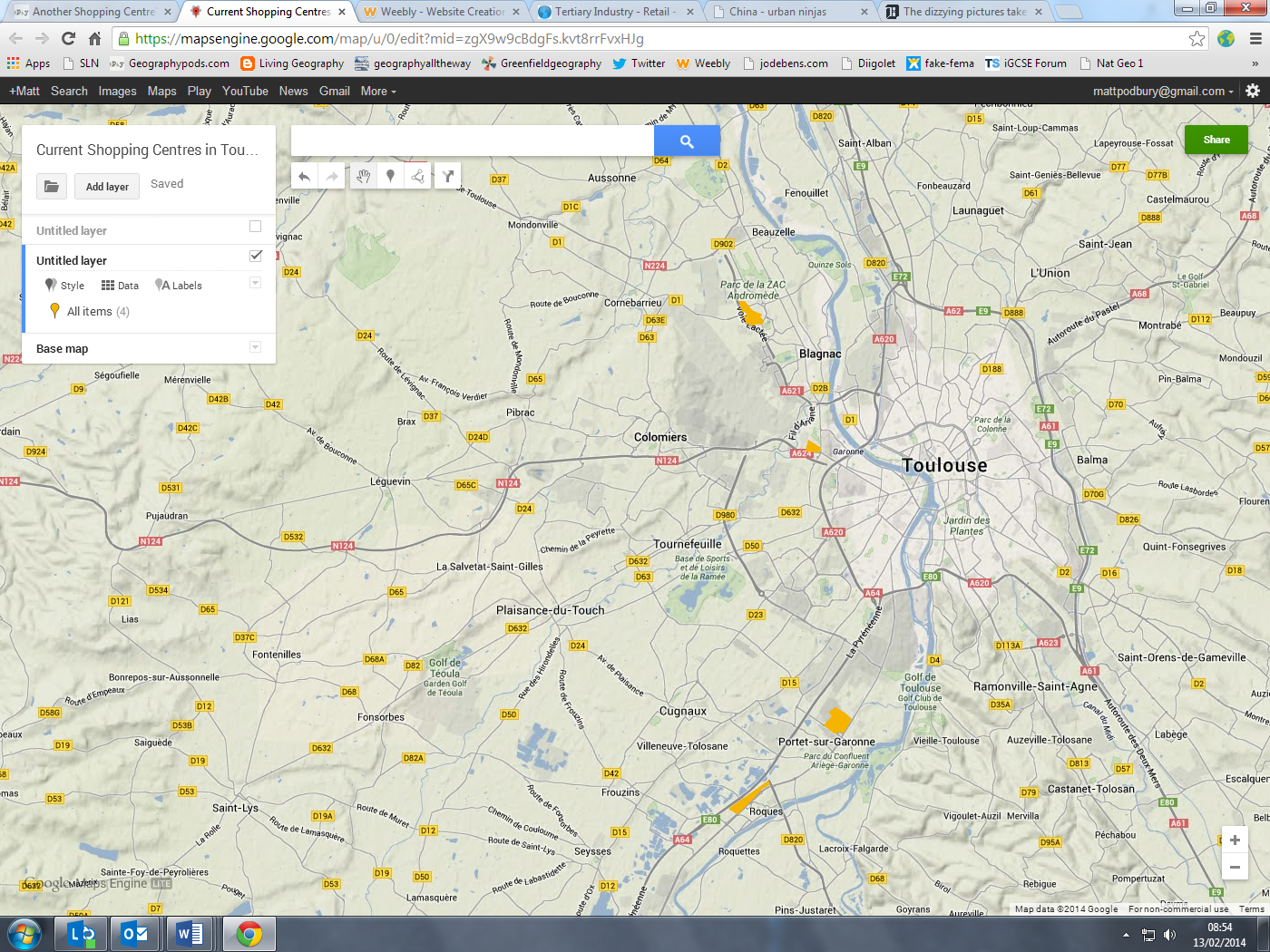 